Espinossauro, um ‘dino’ que gostava do marPESQUISADORES ENCONTRAM RESTOS DE DINOSSAURO AQUÁTICO QUE VIVEU NO SAARA HÁ 100 MILHÕES DE ANOSEscultura de um Espinossauro no Museu de Ciências Naturais, em Barcelona - Wikimedia Commons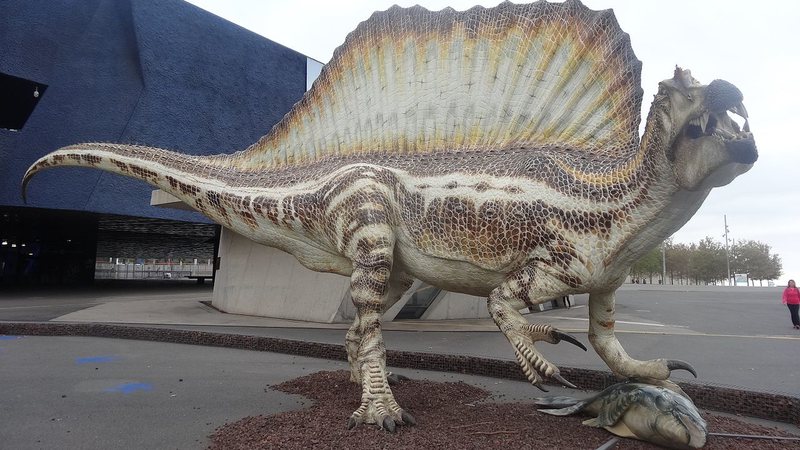 Criatura de 15 metros de comprimento e que pesava até 20 toneladas coloca fim a crença de que a espécie nunca nadouFABIO PREVIDELLI PUBLICADO EM 30/04/2020Pesquisadores encontraram a primeira evidência de um dinossauro que nadava, vivia e caçava debaixo d’água onde hoje é o árido deserto do Saara. A descoberta evidencia que há mais de 100 milhões de anos, uma incrível criatura viveu na região que já foi um exuberante oásis com diversos rio e cursos de água repletos de vida.Escondido sob a superfície e no topo de toda a cadeia alimentar, havia um temível monstro aquático chamado Spinosaurus aegyptiacus, que se movia através da água com a ajuda de uma cauda longa e flexível, que mais parecia uma barbatana, e capturava suas presas com seus amedrontadores dentes de quinze centímetros de comprimento. Sabe-se que os adultos dessa espécie atingiram até 15 metros de comprimento e pesavam até 20 toneladas. 	"A cauda de barbatana do espinossauro é uma descoberta que muda o jogo e que fundamentalmente altera nossa compreensão de como esse dinossauro viveu e caçou — era realmente um 'monstro do rio'", disse o Dr. David Unwin, da Universidade de Leicester.“Além de sua cauda, muitas outras características dessa espécie, como a posição alta das narinas, ossos pesados, pernas curtas e pés em forma de pá, apontam para uma vida passada na água e não em terra”, explica o especialista. "Os dinossauros não apenas dominaram a terra e voaram como pássaros, mas também voltaram para a água e se tornaram os principais predadores de lá".Os restos do dinossauro foram encontrado no lago Kem Kem, situado ao longo da fronteira entre Marrocos e Argélia, que é conhecido por preservar criaturas cretáceas extinta há milhares de anos.Parte da cauda do Espinossauro que foi encontrada no Marrocos / Crédito: Divulgação/ Diego Mattarelli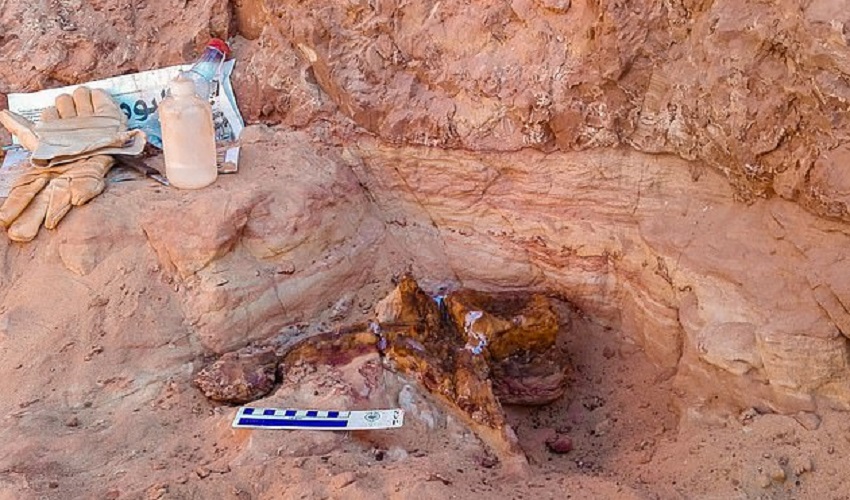  	Embora continue sendo um mistério o motivo pelo qual apenas uma espécie conquistou a água, a descoberta coloca fim a uma crença de longa data de que os dinossauros nunca nadaram. "Essa descoberta é o prego no caixão da ideia de que dinossauros não aviários nunca invadiram o reino aquático", disse o doutor Nizar Ibrahim, da Universidade de Detroit Mercy."Este dinossauro estava perseguindo ativamente presas na coluna d'água, e não apenas permanecendo em águas rasas esperando os peixes nadarem. Provavelmente ele passou a maior parte de sua vida na água", concluiu o pesquisador. O estudo completo foi publicado ontem, 29 de abril de 2020, na revista Nature.A A cabeça do monstro na visão da National Geographic.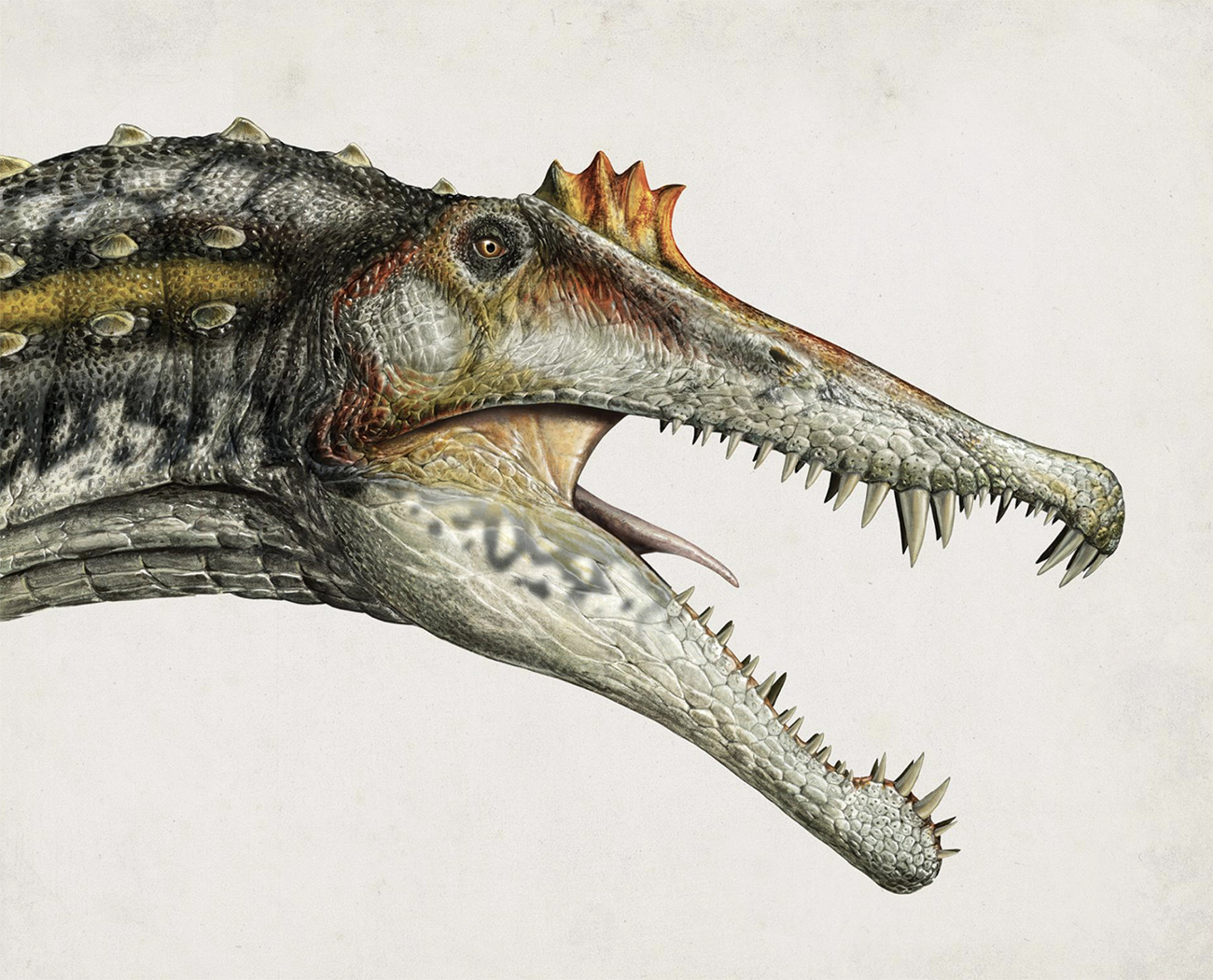 PROPOSTA: 	Que fantástico! Os cientistas ainda descobrem maravilhas sobre os dinossauros. Escreva o que você entendeu sobre os parágrafos da reportagem, publicada na Revista Aventuras na História. 	Não se esqueça de preencher o cabeçalho, antes de iniciar o trabalho. Parte superior do formulárioParte inferior do formulárioTítulo Parágrafo 1_______________________________________________________
______________________________________________________
______________________________________________________
Parágrafo 2_______________________________________________________
______________________________________________________
______________________________________________________Parágrafo 3_______________________________________________________
______________________________________________________
______________________________________________________Parágrafo 4_______________________________________________________
______________________________________________________
______________________________________________________Parágrafo 5_______________________________________________________
______________________________________________________
______________________________________________________Parágrafo 6_______________________________________________________
______________________________________________________
______________________________________________________Parágrafo 7_______________________________________________________
______________________________________________________
______________________________________________________Sua opinião sobre o tema_______________________________________________________
______________________________________________________
______________________________________________________